１ 募集人員　若干名２ 修業年限　３年間（受検料、授業料、入学金は無料）　　　　　　　※実習で使用する個人用具代金等(約20万円)は個人負担となります。３ 応募資格令和６年４月１日現在に満35歳以下で次のいずれかに該当する者（１）高等学校卒業以上の学歴を有する者（２）令和６年３月に高等学校卒業見込みの者（３）中学校を卒業した者で、漆工芸の基礎的技術を修得したと認められる者４ 応募手続次の書類を応募受付期間中に提出してください。・入所願書（本所指定の様式）・履 歴 書（本所指定の様式）・小 論 文　テーマ「香川漆芸に対する私の想い」Ａ４用紙２枚以内（600～1,200字程度）・卒業証明書又は卒業見込証明書（最終学校作成のもの）　　 ・３（３）に該当する場合は、それを証明する書類　　 ・84円切手２枚（受検票・合否通知書送付用）５ 応募受付期間、入所検査、合格発表※ 定員に達した場合など、早期に募集を終了する場合がありますので、応募の際は事前に連絡してください。令和６年度入所　香川県漆芸研究所　研究生 第二次募集要項応募受付期間令和６年２月６日(火)～３月８日(金) (郵送の場合、必着)入所検査日時：随時実施（応募受付後、日程調整のうえ実施します。）会場：香川県漆芸研究所内容：小論文、作品審査、面接※自作の漆芸作品１点又は静物デッサン１点を持参してください。※小論文は、応募時に提出の小論文により実施します。合格発表入所検査後１週間以内（本人に通知書を郵送）問い合わせ・応募書類提出先〒760-0017  香川県高松市番町一丁目10番39号香川県漆芸研究所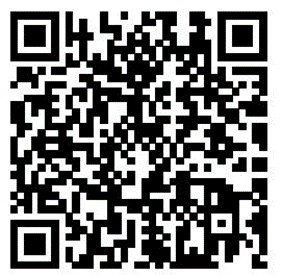 電　話（087）831-1814	ＦＡＸ（087）831-1807	https://www.pref.kagawa.lg.jp/sitsugei/ｅメール:shitsugei@pref.kagawa.lg.jp